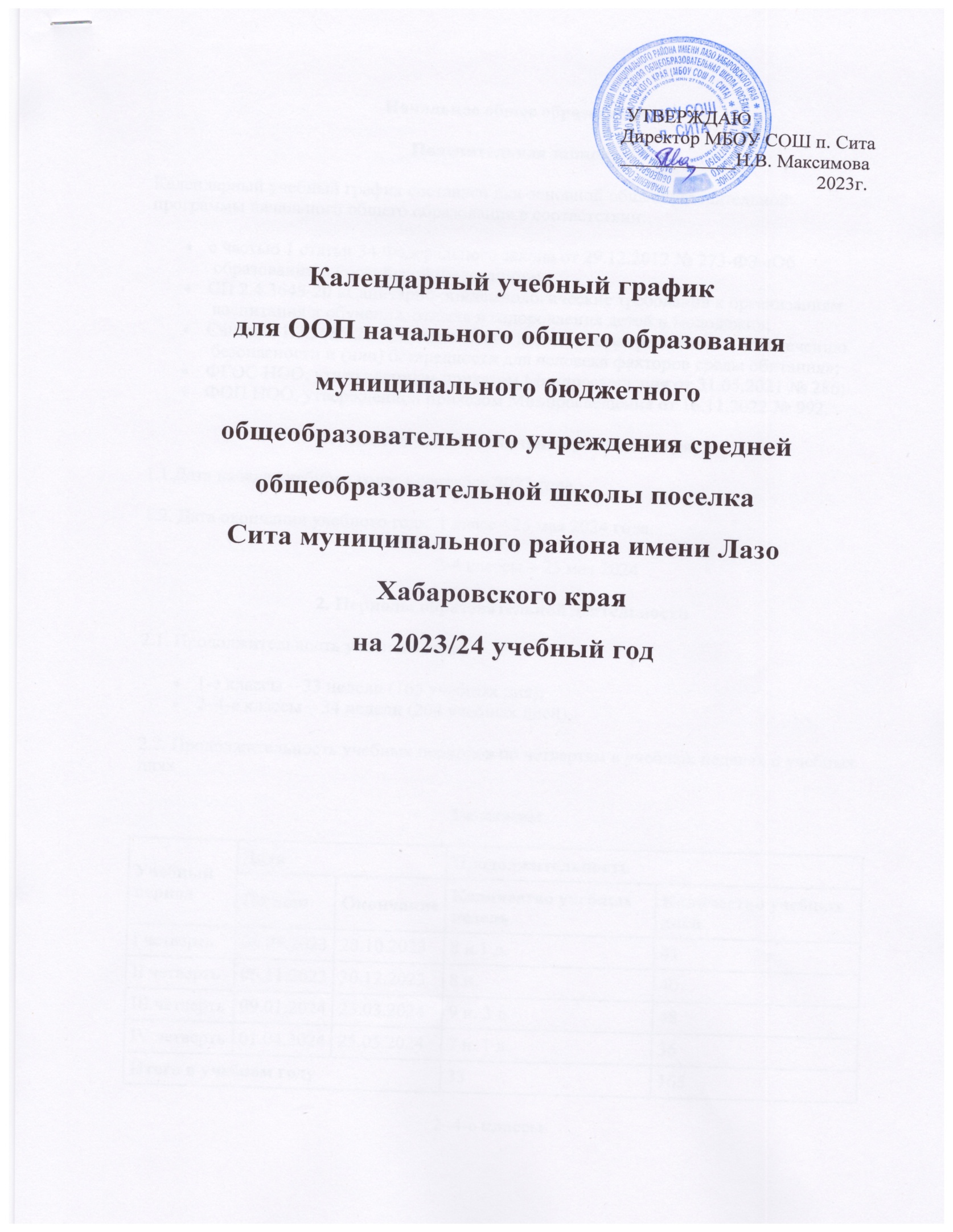 Начальное общее образованиеПояснительная запискаКалендарный учебный график составлен для основной общеобразовательной программы начального общего образования в соответствии:с частью 1 статьи 34 Федерального закона от 29.12.2012 № 273-ФЗ «Об образовании в Российской Федерации»;СП 2.4.3648-20 «Санитарно-эпидемиологические требования к организациям воспитания и обучения, отдыха и оздоровления детей и молодежи»;СанПиН 1.2.3685-21 «Гигиенические нормативы и требования к обеспечению безопасности и (или) безвредности для человека факторов среды обитания»;ФГОС НОО, утвержденным приказом Минпросвещения от 31.05.2021 № 286;ФОП НОО, утвержденной приказом Минпросвещения от 16.11.2022 № 992.1. Даты начала и окончания учебного года1.1.Дата начала учебного года: 1 сентября 2023 года.1.2. Дата окончания учебного года: 1 класс - 25 мая 2024 года.                                                             2-4 классы – 25 мая 20242. Периоды образовательной деятельности2.1. Продолжительность учебного года:1-е классы – 33 недели (165 учебных дня);2–4-е классы – 34 недели (204 учебных дней).2.2. Продолжительность учебных периодов по четвертям в учебных неделях и учебных днях1-е классы2–4-е классы3. Продолжительность каникул, праздничных и выходных дней1-е классы2–4-е классы4. Сроки проведения промежуточной аттестации Промежуточная аттестация проводится в конце учебного года в сроки с 15 апреля по 8 мая 2024 года без прекращения образовательной деятельности по предметам учебного плана.5. Дополнительные сведения5.1. Режим работы образовательной организации5.2. Распределение образовательной недельной нагрузки5.3. Расписание звонков и перемен1-е классы2–4-е классыУчебный периодДатаДатаПродолжительностьПродолжительностьУчебный периодНачалоОкончаниеКоличество учебных недельКоличество учебных днейI четверть01.09.202328.10.20238 н.1 д.41II четверть06.11.202330.12.20238 н.40III четверть09.01.202423.03.20249 н. 3 д.48IV четверть01.04.202425.05.20247 н. 1 д.36Итого в учебном годуИтого в учебном годуИтого в учебном году33165УчебныйпериодДатаДатаПродолжительностьПродолжительностьУчебныйпериодНачалоОкончаниеКоличество учебныхнедельКоличество учебныхднейI четверть01.09.202328.10.20238 н.1 д.49II четверть06.11.202330.12.20237 н. 5 д.47III четверть09.01.202423.03.202410 н. 3 д.63IV четверть01.04.202425.05.20247 н. 3 д.45Итого в учебном годуИтого в учебном годуИтого в учебном году34204Каникулярный периодДатаДатаПродолжительность каникулКаникулярный периодНачалоОкончаниеПродолжительность каникулОсенние каникулы28.10.202305.11.20239Зимние каникулы30.12.202308.01.20249Дополнительные каникулы17.02.202425.02.20249Весенние каникулы23.03.202431.03.20249Летние каникулы26.05.202431.08.2024101Каникулярный периодДатаДатаПродолжительность каникул,  праздничных и выходных дней в календарных дняхКаникулярный периодНачалоОкончаниеПродолжительность каникул,  праздничных и выходных дней в календарных дняхОсенние каникулы28.10.202305.11.20239Зимние каникулы30.12.202307.01.20249Весенние каникулы23.03.202431.03.20249Летние каникулы26.05.202431.08.202498КлассУчебный предметФорма промежуточной 
аттестации2–3-еРусский языкДиагностическая работа2–3-еЛитературное чтениеТестирование2–3-еРодной языкДиагностическая работа2–3-еЛитературное чтение на родном языкеСобеседование2–3-еИностранный языкТестирование2–3-еМатематикаДиагностическая работа2–3-еОкружающий мирДиагностическая работа2–3-еМузыкаСобеседование2–3-еИзобразительное искусствоСобеседование2–3-еТехнологияСобеседование2–3-еФизическая культураТестирование4-йРусский языкДиагностическая работа4-йЛитературное чтениеТестирование4-йИностранный языкТестирование4-йМатематикаДиагностическая работа4-йОкружающий мирДиагностическая работа4-йОсновы религиозных культур и светской этики (4-й класс)Собеседование4-йМузыкаСобеседование4-йИзобразительное искусствоСобеседование4-йТехнологияСобеседование4-йФизическая культураТестированиеПериод учебной деятельности1-е классы2–4-е классыУчебная неделя (дней)56Урок (минут)30 – 4045Перерыв (минут)10 –2010 – 20Периодичность промежуточной аттестации–1 раз в годОбразовательная деятельностьНедельная нагрузка (6-дневная учебная неделя) 
в академических часахНедельная нагрузка (6-дневная учебная неделя) 
в академических часахНедельная нагрузка (6-дневная учебная неделя) 
в академических часахНедельная нагрузка (6-дневная учебная неделя) 
в академических часахОбразовательная деятельность1-е классы2-е классы3-и классы4-е классыУрочная21232323Внеурочная6675Образовательная деятельностьСентябрь–октябрьНоябрь–декабрьЯнварь–май1-й урок8:30–9:058:30–9:058:30–9:151-я перемена9:05–9:159:05–9:159:15–9:252-й урок9:15–9:509:15–9:509:25–10:10Динамическая пауза9:50–10:309:50–10:3010:10–10:303-й урок10:30–11:0510:30–11:0510:30–11:153-я перемена–11:05–11:1511:15–11:354-й урок–11:15–11:5011:35–12:204-я перемена–11:50–12:0012:20–12:305-й урок–––Перерыв между уроками и занятиями внеурочной деятельности55 минут30 минут30 минутВнеурочная деятельностьС 12:00С 12:30С 13:00УрокПродолжительность урокаПродолжительность перемены1-й8:30–9:1510 минут2-й9:25–10:1010 минут3-й10:20–11:0520 минут4-й11:25–12:1010 минут5-й12:20–13:05Перерыв между уроками и занятиями внеурочной деятельности – 30 минутПерерыв между уроками и занятиями внеурочной деятельности – 30 минутПерерыв между уроками и занятиями внеурочной деятельности – 30 минутВнеурочнаядеятельностьС 13:35–